2021年第15期 阿坝州文化馆（州美术馆、州非遗中心）圆满完成汶川县级非遗代表性传承人考评推荐工作为建立和完善非物质文化遗产保护的长效机制，确保优秀非物质文化遗产得到有效传承。3月29日-4月1日在汶川县县文化馆5楼会议室，组织开展了第八批县级非遗代表性传承人评审工作。四川省非遗协会专家、阿坝州文化馆（州美术馆、州非遗中心）及汶川县文体旅局负责人7人参加了此次考评推荐会。此次汶川县共报送了110名传承人，涉及传统音乐、传统医药、传统手工技艺、传统美术等8大类，37个非遗项目。在评审中，专家组参照《四川省级非物质文化遗产代表性传承人认定与管理办法》相关要求，对照申报范围和条件，通过听取介绍、审阅资料等方式，对参审传承人进行严格审查，并就传承人的技艺特点和水平、代表性和影响力、师承和授徒情况等方面进行综合评价。最终确定35人入选第八批汶川县级非遗代表性传承人推荐名单。入选后的传承人名单将在微汶川微信公众号进行公示。阿坝州文化馆（州美术馆、州非遗中心）                       2021年4月6日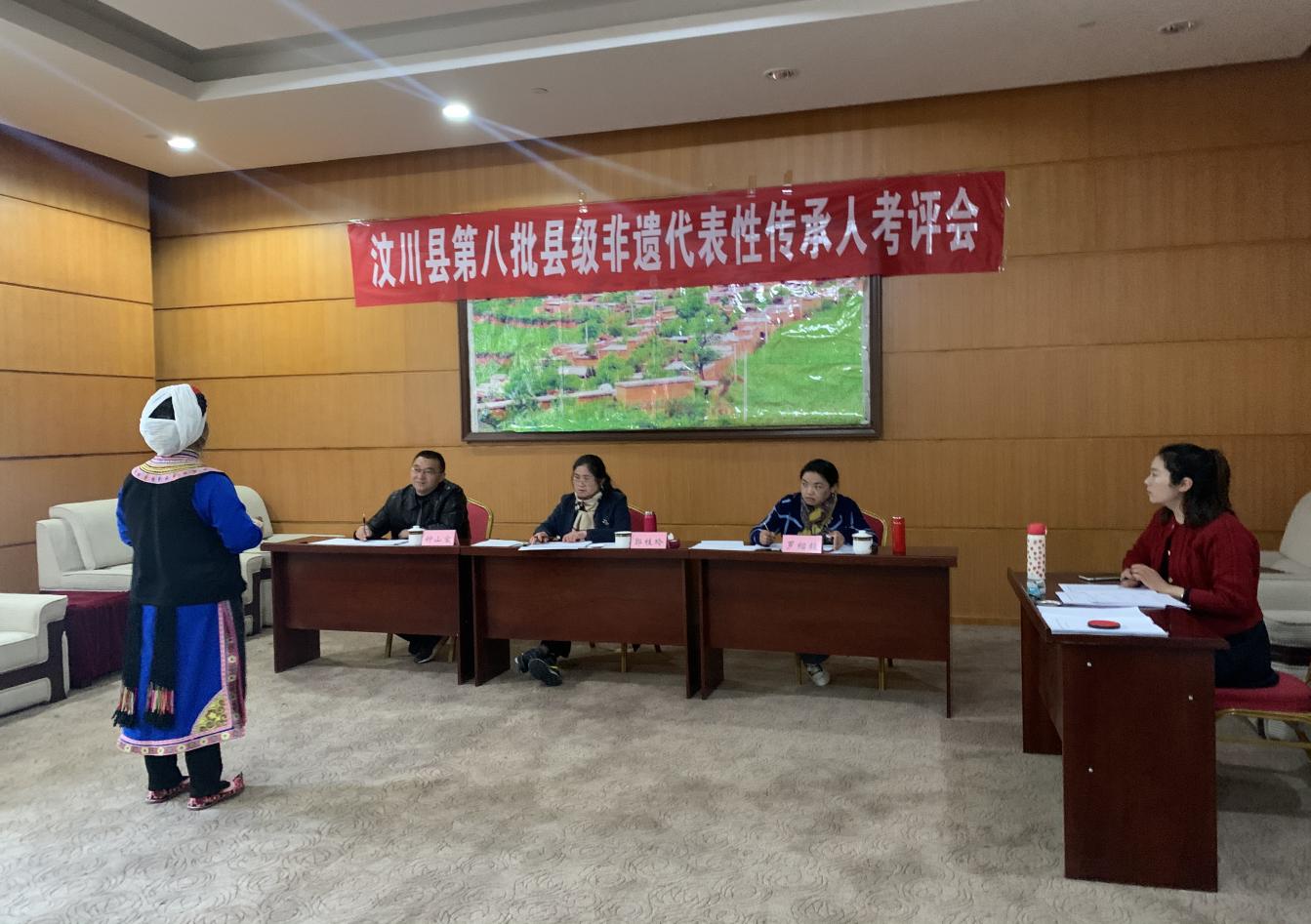 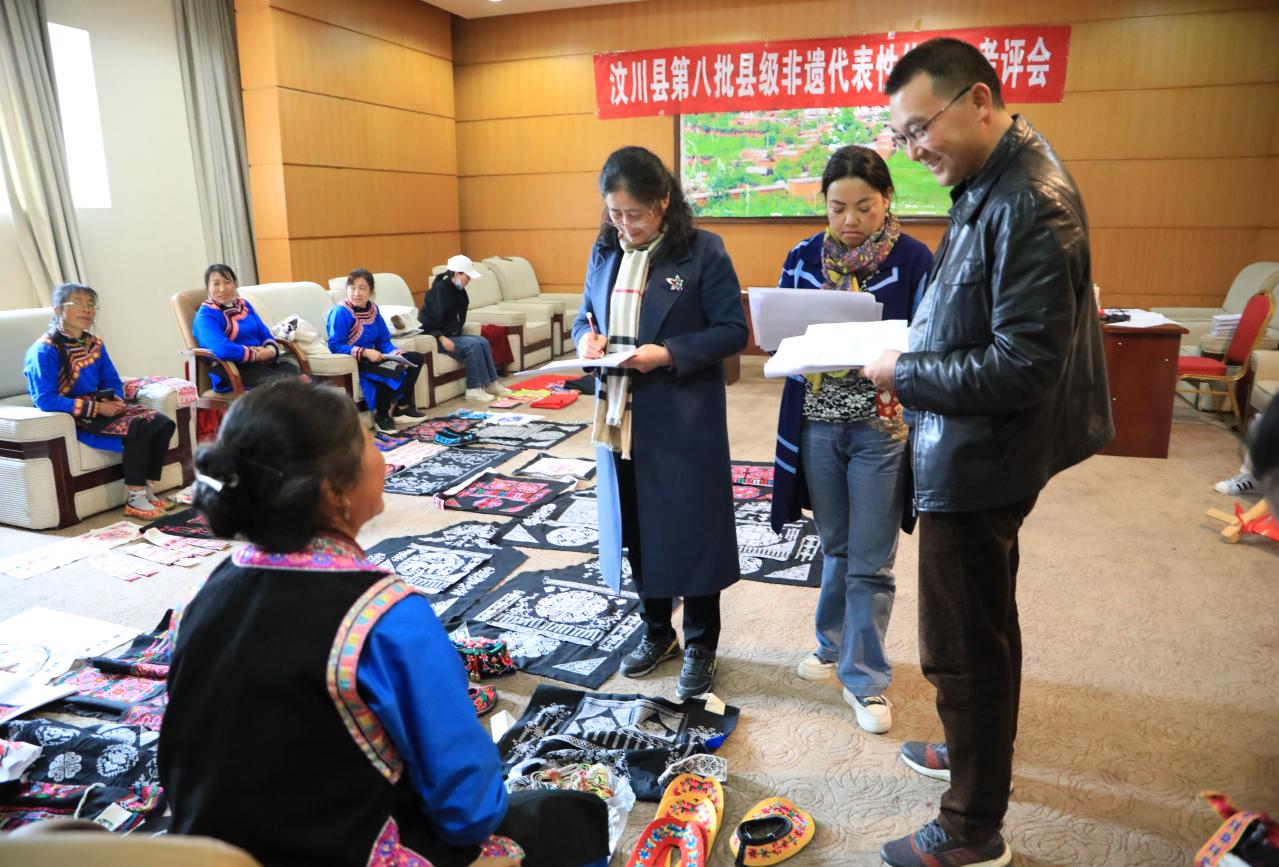 